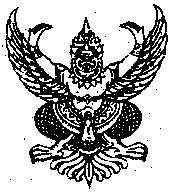   บันทึกข้อความส่วนราชการ  นักศึกษาภาควิชานิเทศศาสตร์ คณะวิทยาการจัดการ  มหาวิทยาลัยราชภัฏเชียงใหม่   ที่   	อว ๐๖๑๒.๐๕.๐๖/			วันที่      ๒๒ กุมภาพันธ์ ๒๕๖๔เรื่อง    	ขออนุญาตยืมอุปกรณ์ภาควิชานิเทศศาสตร์เรียน	คณบดีคณะวิทยาการจัดการ            		ด้วย กระผม นายธนาวุธ เกตุชีพ นักศึกษาภาควิชานิเทศศาสตร์ ชั้นปีที่ 3 มีความจำเป็นในการขออนุญาตยืมอุปกรณ์ของภาควิชานิเทศศาสตร์ เพื่อใช้ในการถ่ายทำในรายวิชาการผลิตสื่อเพื่อชุมชน    รหัสวิชา CA 3106 โดยมีอาจารย์รินทร์ลภัส  เกตุวีระพงศ์ เป็นผู้สอน ผู้ควบคุมการผลิตผลงาน ทั้งนี้              เพื่อนำมาผลิตสื่อชุด ผักปลอดภัยในชุมชนตำบลท่ากว้าง อำเภอสารภี จังหวัดเชียงใหม่ เพื่อฝึกปฏิบัติในรายวิชาและผลิตสื่อนั้นส่งมอบให้กับทางชุมชนไปใช้ประโยชน์ต่อไป          		 โดยมีรายการอุปกรณ์ดังนี้ไมค์ติดหัวกล้อง Rode จำนวน 1 ตัวไมค์ wireless ยี่ห้อ Sony จำนวน 2 ตัวขาตั้งกล้องวีดีโอ ALLEZ จำนวน 1 ตัวไฟสตูแบบ LED พร้อมขาตั้งไฟ จำนวน 2 ตัวปลั๊กไฟความยาว 2  เมตร จำนวน 2 ตัว         		ทั้งนี้จะขออนุญาตยืมอุปกรณ์ตามรายการดังกล่าวตั้งแต่วันอังคารที่ 23 กุมภาพันธ์ 2564             เวลา 08.00 น. จนถึงวันศุกร์ที่ 26 กุมภาพันธ์ 2564 และจะนำส่งคืนในวันเสาร์ที่ 27 กุมภาพันธ์ 2564 เวลา 08.00 น. (เนื่องจากวันที่ 26 กุมภาพันธ์ เป็นวันหยุดราชการ) ทั้งนี้ถ้าหากอุปกรณ์มีความเสียหายในขณะการใช้งานหรือเกิดการสูญหายกระผมจะขอรับผิดชอบค่าเสียหายทั้งหมด จึงเรียนมาโปรดเพื่อพิจารณา                                      (นายธนาวุธ เกตุชีพ)                                   นักศึกษาภาควิชานิเทศศาสตร์                                  หมายเลขโทรศัพท์ ๐๙๑๐๔๑๙๐๙๖เรียนคณบดีคณะวิทยาการจัดการ	เพื่อโปรดพิจารณาอนุเคราะห์         (อาจารย์รินทร์ลภัส  เกตุวีระพงศ์)  อาจารย์ผู้ควบคุมกิจกรรม